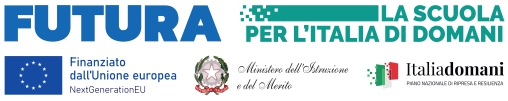 ALLEGATO B Al Dirigente Scolastico dell’ I I.I.S.S. “S. Caterina da Siena – Amendola Luogo/  Data  _____________________/____/____/__________                                                                                                                                  Firma                                                                                                                                                                                                        _____________________________________TABELLA  DI VALUTAZIONE Per esperto formatore  Titolo progetto :  WE CARE -  Codice progetto: M4C1I1.4-2022-981-P-11866  - CUP F54D22003790006TABELLA  DI VALUTAZIONE Per esperto formatore  Titolo progetto :  WE CARE -  Codice progetto: M4C1I1.4-2022-981-P-11866  - CUP F54D22003790006TABELLA  DI VALUTAZIONE Per esperto formatore  Titolo progetto :  WE CARE -  Codice progetto: M4C1I1.4-2022-981-P-11866  - CUP F54D22003790006TABELLA  DI VALUTAZIONE Per esperto formatore  Titolo progetto :  WE CARE -  Codice progetto: M4C1I1.4-2022-981-P-11866  - CUP F54D22003790006TABELLA  DI VALUTAZIONE Per esperto formatore  Titolo progetto :  WE CARE -  Codice progetto: M4C1I1.4-2022-981-P-11866  - CUP F54D22003790006PuntiNumero di. riferimento pagina  del curriculumDa compilarea cura del candidatoDa compilare a cura della commissioneA. Titoli culturali e formativi (SI VALUTA IL TITOLO PIU’ ALTO)A. Titoli culturali e formativi (SI VALUTA IL TITOLO PIU’ ALTO)A. Titoli culturali e formativi (SI VALUTA IL TITOLO PIU’ ALTO)A. Titoli culturali e formativi (SI VALUTA IL TITOLO PIU’ ALTO)A. Titoli culturali e formativi (SI VALUTA IL TITOLO PIU’ ALTO)A.1 Laurea vecchio ordinamento o magistrale attinente al percorso formativo  15A.2 Laurea triennale (in alternativa al punto A1) 10A.3 Conseguimento di certificazioni informatiche riconosciute: AICA, ECDL, AICA EUCIP, EIPASS, MICROSOFT IC3, ecc.  Max una certificazione   5  A.4 Corsi di formazione/aggiornamento  frequentati attinenti al  percorso formativo (1  punto per ogni esperienza, fino a un massimo di 5 punti )Max 5 B. Esperienze lavorative    B. Esperienze lavorative    B. Esperienze lavorative    B. Esperienze lavorative    B. Esperienze lavorative    B.1 Esperienza nell’ambito dei PON /FSE e POR in qualità di ESPERTO nel settore di pertinenza (3  punti per ogni esperienza, fino a un massimo di 15 punti )Max   15 B.2 Esperienze  nell’ambito dei PON /FSE e POR in qualità di TUTOR nel settore di pertinenza(2  punti per ogni esperienza, fino a un massimo di 10 punti )Max  10B.3  Esperienze  nell’ambito dei  progetti PON /FSE e POR NON nel settore di pertinenza in qualità di docente ESPERTO/TUTOR   (1  punti per ogni esperienza, fino a un massimo di 5 punti )Max  5 B.4 Esperienze in progetti  nell’ambito dei PON -FESR in qualità di progettista, collaudatore,etc  (1  punto per ogni esperienza, fino a un massimo di 5 puntiMax 5TOTALE  60 PUNTI 